ANALISIS KINERJA GURU DALAM RENCANA STATEGIS (2007 -2011)SMP NEGERI 4 KENDARI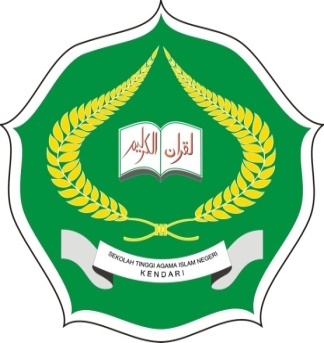 Skripsi Diajukan untuk Memenuhi Sebagian Syarat Mencapai gelajr Sarjana Pendidikan Islam Pada Prograsm Studi Kependidikan Islam OLEH:HeldawatiNIM. 10010103013JURUSAN TARBIYAHSEKOLAH TINGGI AGAMA ISLAM NEGERI (STAIN)SULTAN QAIMUDDIN KENDARI2014